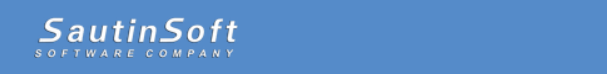 	Invoice - «Number»Number:«Number»Date:«Date»Company:«Company»Address:«Address»Contact person:«Name»